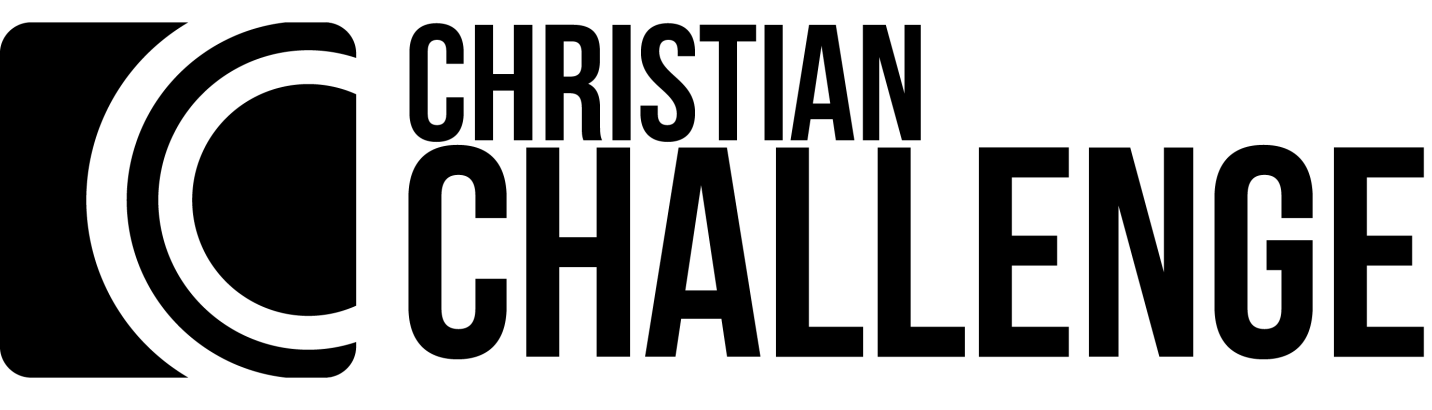 Mission #4, Saturating your life with the BibleEarly Christianity was based on _________________.Today, Christians saturate our lives with God’s word because it describes the __________ for and the ______ of _________.What evidence is there that the New Testament is trustworthy?Changed lives of the disciples after they claimed to see _________________Fulfilled ________ from the Old Testament (Isaiah 53:5)____________ evidence that is fantastically plentiful and historically earlyInternal ________________ (Compare John 3:16 and Romans 1:16). It was written during and after the time that Christianity was going _______ because of eye witnesses.Jesus’ enemies could not find ________________ after his resurrection.Best explanation for ________ in sin and Satan (the level in the world is so deep and awful that it’s hard to believe it’s merely natural. It provides evidence for the presence of dark supernatural forces.)______________________________ confirmationsBest explanation for the _________________ of the universeContains extraordinary ____________ (humility, hard work, don’t take personal revenge, confession, love as primary)Contains unusual _______________ to do what is good (hospitals, children’s homes, crisis pregnancy centers, disaster relief)Best explains and provides basis for _________ (Jaime told me yesterday of a preacher who uses this as he primary witnessing tool.)Best explains the “just so” __________  of the universe to support life on earth5 ways to saturate your life with the word of God: H                : The best place to do this is in a Jesus Community, a local church where God’s Word is ______ and ____________. 1 Timothy 4:13; 2 Timothy 4:1-4R           : Matthew 12:1-5.What is the primary source for learning about Jesus?S                 : Two differences between this point and the last one. 1. You take ________. 2. You use additional __________. 2 Timothy 2:15M                      : Psalm 119:11. When Jesus was tempted in the wilderness, he _________ Scripture in _________ (Matthew 4:4). M                   : Joshua 1:8; Philippians 4:8, 13.Result? A             : James 1:22; Matthew 7:24-27.Good and bad dogs fight inside of us. The one who wins is the one we _____________. Mission #4, Saturating your life with the Bible:Your mission should you choose to accept it is: (1) If you have a Bible reading plan, stick to it for the next 3 weeks, or (2) If you do not have a Bible reading plan, start reading the book of Matthew during the next three weeks, AND (3) memorize 1 verse each of the next 3 weeks, using an app or recording them on a word doc, notebook or cards. Sign here to signify you accept this mission. Report back when the mission has been accomplished.Name:				Signature:				Date:If you lead anyone through this study, please let Dag know (575-825-5619 or dag.sewell@enmu.edu), including any suggestions you have for improvements or future studies. 